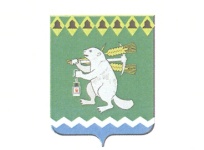 Артемовский городской округТерриториальный орган местного самоуправлениясела Покровское с подведомственной территорией населенного пункта поселка Заболотье (далее – ТОМС села Покровское)Р А С П О Р Я Ж Е Н И Еот  19.03.2015                                                                                                     № 6                         О создании официального сайта Территориального органа местного самоуправления села Покровское с подведомственной территорией населенного пункта поселка ЗаболотьеВ целях обеспечения реализации прав граждан и юридических лиц на доступ к информации о деятельности Территориального органа местного самоуправления села Покровское с подведомственной территорией населенного пункта поселка Заболотье,  в соответствии с Федеральным законом от 9 февраля 2009 года № 8-ФЗ «Об обеспечении доступа к информации о деятельности государственных органов и органов местного самоуправления»,1. Создать официальный сайт  Территориального органа местного самоуправления села Покровское с подведомственной территорией населенного пункта поселка Заболотье, с официальным адресом: http://www.pokrovskoe.artemovsky66.ru.                                                                                                              2. Ответственным лицом за информационное наполнение сайта назначить специалиста второй категории Территориального органа местного самоуправления села Покровское Загвоздкину Т.В.       3. Распоряжение  опубликовать в газете «Артемовский рабочий» и разместить на официальном сайте Территориального органа местного самоуправления села Покровское  в информационно-телекоммуникационной сети «Интернет».      4.  Контроль за исполнением настоящего  распоряжения оставляю за собойПредседатель ТОМСсела Покровское                                                                           А.В. Самочернов